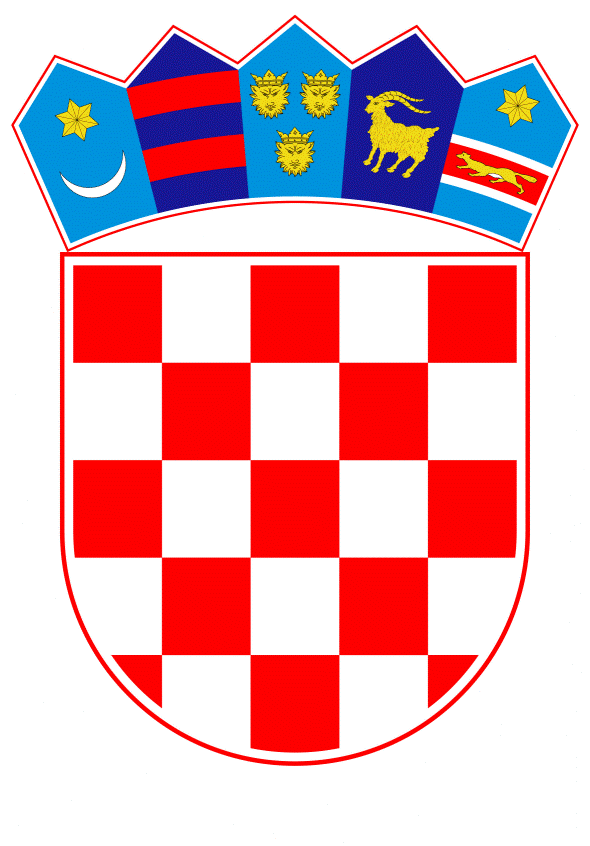 VLADA REPUBLIKE HRVATSKEZagreb, 19. listopada 2022.PREDLAGATELJ:	Ministarstvo gospodarstva i održivog razvojaPREDMET:	Prijedlog uredbe o izmjeni i dopunama Uredbe o otklanjanju poremećaja na domaćem tržištu energijeBanski dvori | Trg Sv. Marka 2 | 10000 Zagreb | tel. 01 4569 222 | vlada.gov.hrNa temelju članka 26. Zakona o energiji („Narodne novine“, br. 120/12., 14/14., 102/15. i 68/18.) i članka 30. stavka 1. Zakona o Vladi Republike Hrvatske („Narodne novine“, br. 150/11., 119/14., 93/16., 116/18. i 80/22.), a u vezi s člankom 120. Zakona o tržištu električne energije („Narodne novine“, broj 111/21.) i člankom 5. Zakona o tržištu plina („Narodne novine“, br. 18/18. i 23/20.), Vlada Republike Hrvatske je na sjednici održanoj __ listopada 2022. donijelaU R E D B Uo izmjeni i dopuni Uredbe o otklanjanju poremećaja na domaćem tržištu energijeČlanak 1.U Uredbi o otklanjanju poremećaja na domaćem tržištu energije („Narodne novine“, broj 104/22. i 106/22.), u članku 5.a stavak 2. mijenja se i glasi:„(2) Cjelokupni proizvedeni prirodni plin iz stavka 1. ovoga članka, odnosi se i na prirodni plin koji je do dana stupanja na snagu ove Uredbe proizveden, neovisno je li za njega proizvođač prirodnog plina iz stavka 1. ovoga članka sklopio ugovor o prodaji plina prije stupanja na snagu ove Uredbe, a čije važenje uključuje razdoblje iz članka 1. stavka 4. ove Uredbe, osim prirodnog plina iz stavka 1. ovoga članka kojeg proizvođač prirodnog plina iz stavka 1. ovoga članka koristi u vlastitoj potrošnji na proizvodnim poljima, plina s proizvodnog polja ALCA, koji nije moguće fizički transportirati u Republiku Hrvatsku, ugovora o opskrbi plinom sklopljenima s energetskim subjektima po fiksnim cijenama za kupce iz kategorije kućanstvo, odnosno ugovora o opskrbi plinom sklopljenima s energetskim subjektima po fiksnim cijenama - koji nisu za kupce iz kategorije kućanstvo, kao i ugovora o prodaji plina sklopljen s tvrtkom ENERGEAN, prodaja plina preko INA d.d., do prestanka važenja ugovora o prodaji plina.“.Iza stavka 2. dodaje se novi stavak 3. koji glasi:„(3) Proizvođač prirodnog plina iz stavka 1. ovoga članka dužan je nakon prestanka važenja ugovora sklopljenih po fiksnim cijenama iz stavka 2. ovoga članka, količinu prirodnog plina koja je bila predmetom tih ugovora, prodati Hrvatskoj elektroprivredi d.d.“.U dosadašnjem stavku 3., koji postaje stavak 4. iza riječi: „dužan je“ dodaju se riječi: „Hrvatskoj elektroprivredi d.d.“.Dosadašnji stavci 4. do 6. postaju stavci 5. do 7.Iza dosadašnjeg stavka 7., koji postaje stavak 8., dodaje se stavak 9. koji glasi:„(9) Za provedbu ove Uredbe, Hrvatska elektroprivreda d.d. će plin iz stavaka 1. i 2. ovoga članka, ako je količina plina iz stavaka 1. i 2. ovoga članka veća od  potrebe iz stavka 5. ovoga članka, skladištiti plin u Podzemno skladište plina d.o.o. u skladu s tehničko-tehnološkim mogućnostima skladišta.“.Članak 2.Ova Uredba stupa na snagu prvoga dana od dana objave u „Narodnim novinama“.OBRAZLOŽENJEOvim izmjenama i dopunama Uredbe o otklanjanju poremećaja na domaćem tržištu energije se uređuje da cjelokupni proizvedeni prirodni plin kojega je INA d.d. dužna prodati HEP d.d., ne uključuje plin koji: proizvođač prirodnog plina koristi u vlastitoj potrošnji na proizvodnim poljima INA d.d., plin s proizvodnog polja ALCA, plin koji nije moguće fizički transportirati u Republiku Hrvatsku, četiri ugovora o opskrbi plinom sklopljenim s energetskim subjektima po fiksnim cijenama za kućanstvo, odnosno tri ugovora o opskrbi plinom sklopljenim s energetskim subjektima po fiksnim cijenama- koji nisu kućanstva, kao i ugovor o prodaju plina sklopljen s tvrtkom ENERGEAN, prodaja plina preko INA d.d., do prestanka važenja ugovora o prodaju plina. Razdoblje važenja navedenih ugovora obuhvaća vrijeme razdoblja važenja predmetne Uredbe, osim jednog ugovora o opskrbi plinom sklopljenim s energetskim subjektima po fiksnim cijenama- koji nisu kućanstva, koji prestaje važiti početkom ožujka 2023. godine.Naime, naknadnim traženjem INA d.d. je učinila gotovo sve svoje dosada sklopljene ugovore o prodaji plina nespornim, s obzirom na njihov prestanak važenja, dok predmetnih sedam ugovora o prodaji su dugoročni ugovori zaključeni u trenutku kada je INA d.d. raspolagala sa svojom proizvodnjom plina, te bi za ispunjavanje predmetnih obveza morala nabavljati plin iz vanjskih izvora po znatno većim cijenama, slijedom čega INA d.d. nije u mogućnosti jednostrano raskinuti predmetne ugovore.Nadalje, ovom Uredbom se određuje da će Hrvatska elektroprivreda d.d. cjelokupni proizvedeni prirodni plin u Republici Hrvatskoj, ako je veći od potreba određenih odredbama Uredbe, odnosno u svrhu namirenja gubitaka za distribuciju plina, za kupce toplinske energije iz samostalnog toplinskog sustava, javnu uslugu za potrebu kupaca iz kategorije kućanstvo, te za određene grupe kupce plina iz kategorije poduzetništvo, skladištiti višak plina u Podzemno skladište plina d.o.o. u skladu s tehničko-tehnološkim mogućnostima skladišta.Stupanje na snagu ove Uredbe određuje se prvog dana od dana objave u „Narodnim novinama“, zbog stabiliziranja tržišta plina , u smislu žurnog poduzimanja mjera za određivanja potrebnih količina plina za potrebe distributera plina, u svrhu namirenja gubitaka za distribuciju plina, za kupce toplinske energije iz samostalnog toplinskog sustava, za javnu uslugu za potrebu kupaca iz kategorije kućanstvo, te za kupce plina iz kategorije poduzetništvo iz članka 2. stavka 3. Uredbe, kojim se postiže smanjenje cjenovnog udara na gospodarstvo i očuvanja standarda građana, koji je dosada prouzročen prvenstveno velikim rastom cijene energenata.